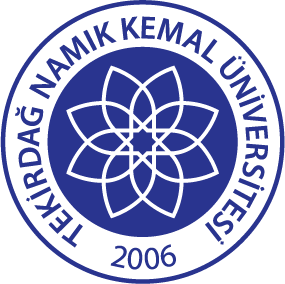 3. Laboratuvar Bulguları (Tarihleriyle birlikte- Gün / Ay / Yıl )3. Laboratuvar Bulguları (Tarihleriyle birlikte- Gün / Ay / Yıl )3. Laboratuvar Bulguları (Tarihleriyle birlikte- Gün / Ay / Yıl )3. Laboratuvar Bulguları (Tarihleriyle birlikte- Gün / Ay / Yıl )3. Laboratuvar Bulguları (Tarihleriyle birlikte- Gün / Ay / Yıl )3. Laboratuvar Bulguları (Tarihleriyle birlikte- Gün / Ay / Yıl )3. Laboratuvar Bulguları (Tarihleriyle birlikte- Gün / Ay / Yıl )3. Laboratuvar Bulguları (Tarihleriyle birlikte- Gün / Ay / Yıl )3. Laboratuvar Bulguları (Tarihleriyle birlikte- Gün / Ay / Yıl )3. Laboratuvar Bulguları (Tarihleriyle birlikte- Gün / Ay / Yıl )4. İlgili Tıbbi Öykü / Eş Zamanlı Hastalıklar: (Örneğin: Allerji, gebelik, sigara ve alkol kullanımı, hepatik/renal yetmezlik, diyabet, hipertansiyon vb.) Konjenital anomaliler için gebelikte annenin aldığı tüm ilaçlar ve maruz kaldığı hastalıklar ile son mensturasyon tarihini de belirtiniz. (Gün / Ay / Yıl)4. İlgili Tıbbi Öykü / Eş Zamanlı Hastalıklar: (Örneğin: Allerji, gebelik, sigara ve alkol kullanımı, hepatik/renal yetmezlik, diyabet, hipertansiyon vb.) Konjenital anomaliler için gebelikte annenin aldığı tüm ilaçlar ve maruz kaldığı hastalıklar ile son mensturasyon tarihini de belirtiniz. (Gün / Ay / Yıl)4. İlgili Tıbbi Öykü / Eş Zamanlı Hastalıklar: (Örneğin: Allerji, gebelik, sigara ve alkol kullanımı, hepatik/renal yetmezlik, diyabet, hipertansiyon vb.) Konjenital anomaliler için gebelikte annenin aldığı tüm ilaçlar ve maruz kaldığı hastalıklar ile son mensturasyon tarihini de belirtiniz. (Gün / Ay / Yıl)4. İlgili Tıbbi Öykü / Eş Zamanlı Hastalıklar: (Örneğin: Allerji, gebelik, sigara ve alkol kullanımı, hepatik/renal yetmezlik, diyabet, hipertansiyon vb.) Konjenital anomaliler için gebelikte annenin aldığı tüm ilaçlar ve maruz kaldığı hastalıklar ile son mensturasyon tarihini de belirtiniz. (Gün / Ay / Yıl)4. İlgili Tıbbi Öykü / Eş Zamanlı Hastalıklar: (Örneğin: Allerji, gebelik, sigara ve alkol kullanımı, hepatik/renal yetmezlik, diyabet, hipertansiyon vb.) Konjenital anomaliler için gebelikte annenin aldığı tüm ilaçlar ve maruz kaldığı hastalıklar ile son mensturasyon tarihini de belirtiniz. (Gün / Ay / Yıl)4. İlgili Tıbbi Öykü / Eş Zamanlı Hastalıklar: (Örneğin: Allerji, gebelik, sigara ve alkol kullanımı, hepatik/renal yetmezlik, diyabet, hipertansiyon vb.) Konjenital anomaliler için gebelikte annenin aldığı tüm ilaçlar ve maruz kaldığı hastalıklar ile son mensturasyon tarihini de belirtiniz. (Gün / Ay / Yıl)4. İlgili Tıbbi Öykü / Eş Zamanlı Hastalıklar: (Örneğin: Allerji, gebelik, sigara ve alkol kullanımı, hepatik/renal yetmezlik, diyabet, hipertansiyon vb.) Konjenital anomaliler için gebelikte annenin aldığı tüm ilaçlar ve maruz kaldığı hastalıklar ile son mensturasyon tarihini de belirtiniz. (Gün / Ay / Yıl)4. İlgili Tıbbi Öykü / Eş Zamanlı Hastalıklar: (Örneğin: Allerji, gebelik, sigara ve alkol kullanımı, hepatik/renal yetmezlik, diyabet, hipertansiyon vb.) Konjenital anomaliler için gebelikte annenin aldığı tüm ilaçlar ve maruz kaldığı hastalıklar ile son mensturasyon tarihini de belirtiniz. (Gün / Ay / Yıl)4. İlgili Tıbbi Öykü / Eş Zamanlı Hastalıklar: (Örneğin: Allerji, gebelik, sigara ve alkol kullanımı, hepatik/renal yetmezlik, diyabet, hipertansiyon vb.) Konjenital anomaliler için gebelikte annenin aldığı tüm ilaçlar ve maruz kaldığı hastalıklar ile son mensturasyon tarihini de belirtiniz. (Gün / Ay / Yıl)4. İlgili Tıbbi Öykü / Eş Zamanlı Hastalıklar: (Örneğin: Allerji, gebelik, sigara ve alkol kullanımı, hepatik/renal yetmezlik, diyabet, hipertansiyon vb.) Konjenital anomaliler için gebelikte annenin aldığı tüm ilaçlar ve maruz kaldığı hastalıklar ile son mensturasyon tarihini de belirtiniz. (Gün / Ay / Yıl)C. KULLANILAN TIBBİ ÜRÜN(LER)C. KULLANILAN TIBBİ ÜRÜN(LER)C. KULLANILAN TIBBİ ÜRÜN(LER)C. KULLANILAN TIBBİ ÜRÜN(LER)C. KULLANILAN TIBBİ ÜRÜN(LER)C. KULLANILAN TIBBİ ÜRÜN(LER)C. KULLANILAN TIBBİ ÜRÜN(LER)C. KULLANILAN TIBBİ ÜRÜN(LER)C. KULLANILAN TIBBİ ÜRÜN(LER)C. KULLANILAN TIBBİ ÜRÜN(LER)1.Şüphe Edilen İlacın Adı:2.Veriliş Yolu:3.Günlük Doz:4.İlacaBaşlama Tarih(gün/ay/yıl)5.İlacın Kesildiği Tarih(gün/ay/yıl)6.Endikaskasyon7.İlaç kesildi mi?8.İlaç kesilince veya doz azaltılınca advers etki azaldı mı?9. İlaç Yeniden Verildi mi?10.İlaç YenidenVerilince Advers Etki Tekrarladı mı?1.Şüphe Edilen İlacın Adı:2.Veriliş Yolu:3.Günlük Doz:İlaca Devam Ediliyorsa DEVAM Yazınız, Bilinmiyorsa KullanımSüresini Veriniz.İlaca Devam Ediliyorsa DEVAM Yazınız, Bilinmiyorsa KullanımSüresini Veriniz.6.Endikaskasyon7.İlaç kesildi mi?8.İlaç kesilince veya doz azaltılınca advers etki azaldı mı?9. İlaç Yeniden Verildi mi?10.İlaç YenidenVerilince Advers Etki Tekrarladı mı?Evet	HayırBilinmiyorEvet	HayırBilinmiyorEvet	HayırBilinmiyorEvet	HayırBilinmiyorEvet	HayırBilinmiyorEvet	HayırBilinmiyorEvet	HayırBilinmiyorEvet	HayırBilinmiyorEvet	 HayırBilinmiyorEvet	HayırBilinmiyorEvet	HayırBilinmiyorEvet	HayırBilinmiyor11. Eş Zamanlı Kullanılan İlaç(lar): (Oluşan Advers Etkinin Tedavisi için Kullanılanlar Hariç)11. Eş Zamanlı Kullanılan İlaç(lar): (Oluşan Advers Etkinin Tedavisi için Kullanılanlar Hariç)11. Eş Zamanlı Kullanılan İlaç(lar): (Oluşan Advers Etkinin Tedavisi için Kullanılanlar Hariç)11. Eş Zamanlı Kullanılan İlaç(lar): (Oluşan Advers Etkinin Tedavisi için Kullanılanlar Hariç)11. Eş Zamanlı Kullanılan İlaç(lar): (Oluşan Advers Etkinin Tedavisi için Kullanılanlar Hariç)11. Eş Zamanlı Kullanılan İlaç(lar): (Oluşan Advers Etkinin Tedavisi için Kullanılanlar Hariç)11. Eş Zamanlı Kullanılan İlaç(lar): (Oluşan Advers Etkinin Tedavisi için Kullanılanlar Hariç)11. Eş Zamanlı Kullanılan İlaç(lar): (Oluşan Advers Etkinin Tedavisi için Kullanılanlar Hariç)11. Eş Zamanlı Kullanılan İlaç(lar): (Oluşan Advers Etkinin Tedavisi için Kullanılanlar Hariç)11. Eş Zamanlı Kullanılan İlaç(lar): (Oluşan Advers Etkinin Tedavisi için Kullanılanlar Hariç)12.Diğer Gözlemler ve Yorum:(Kullanılan Beşerî Tıbbi Ürünün Kalitesi ile İlgili Bir Sorundan Şüphe Ediliyor ise, Lütfen Şüphe Edilen Ürünün Seri Numarası ve Son Kullanma Tarihi ile Birlikte Bu Sorunu Belirtiniz. )12.Diğer Gözlemler ve Yorum:(Kullanılan Beşerî Tıbbi Ürünün Kalitesi ile İlgili Bir Sorundan Şüphe Ediliyor ise, Lütfen Şüphe Edilen Ürünün Seri Numarası ve Son Kullanma Tarihi ile Birlikte Bu Sorunu Belirtiniz. )12.Diğer Gözlemler ve Yorum:(Kullanılan Beşerî Tıbbi Ürünün Kalitesi ile İlgili Bir Sorundan Şüphe Ediliyor ise, Lütfen Şüphe Edilen Ürünün Seri Numarası ve Son Kullanma Tarihi ile Birlikte Bu Sorunu Belirtiniz. )12.Diğer Gözlemler ve Yorum:(Kullanılan Beşerî Tıbbi Ürünün Kalitesi ile İlgili Bir Sorundan Şüphe Ediliyor ise, Lütfen Şüphe Edilen Ürünün Seri Numarası ve Son Kullanma Tarihi ile Birlikte Bu Sorunu Belirtiniz. )12.Diğer Gözlemler ve Yorum:(Kullanılan Beşerî Tıbbi Ürünün Kalitesi ile İlgili Bir Sorundan Şüphe Ediliyor ise, Lütfen Şüphe Edilen Ürünün Seri Numarası ve Son Kullanma Tarihi ile Birlikte Bu Sorunu Belirtiniz. )12.Diğer Gözlemler ve Yorum:(Kullanılan Beşerî Tıbbi Ürünün Kalitesi ile İlgili Bir Sorundan Şüphe Ediliyor ise, Lütfen Şüphe Edilen Ürünün Seri Numarası ve Son Kullanma Tarihi ile Birlikte Bu Sorunu Belirtiniz. )13. Advers Etkinin Tedavisi:(tedavi için kullanılan ilaçlar ve kullanım tarihleriyle (gün/ay/yıl) birlikte)13. Advers Etkinin Tedavisi:(tedavi için kullanılan ilaçlar ve kullanım tarihleriyle (gün/ay/yıl) birlikte)13. Advers Etkinin Tedavisi:(tedavi için kullanılan ilaçlar ve kullanım tarihleriyle (gün/ay/yıl) birlikte)13. Advers Etkinin Tedavisi:(tedavi için kullanılan ilaçlar ve kullanım tarihleriyle (gün/ay/yıl) birlikte)13. Advers Etkinin Tedavisi:(tedavi için kullanılan ilaçlar ve kullanım tarihleriyle (gün/ay/yıl) birlikte)13. Advers Etkinin Tedavisi:(tedavi için kullanılan ilaçlar ve kullanım tarihleriyle (gün/ay/yıl) birlikte)13. Advers Etkinin Tedavisi:(tedavi için kullanılan ilaçlar ve kullanım tarihleriyle (gün/ay/yıl) birlikte)13. Advers Etkinin Tedavisi:(tedavi için kullanılan ilaçlar ve kullanım tarihleriyle (gün/ay/yıl) birlikte)13. Advers Etkinin Tedavisi:(tedavi için kullanılan ilaçlar ve kullanım tarihleriyle (gün/ay/yıl) birlikte)13. Advers Etkinin Tedavisi:(tedavi için kullanılan ilaçlar ve kullanım tarihleriyle (gün/ay/yıl) birlikte)D. BİLDİRİM YAPAN KİŞİYE AİT BİLGİLERD. BİLDİRİM YAPAN KİŞİYE AİT BİLGİLERD. BİLDİRİM YAPAN KİŞİYE AİT BİLGİLERD. BİLDİRİM YAPAN KİŞİYE AİT BİLGİLERD. BİLDİRİM YAPAN KİŞİYE AİT BİLGİLERD. BİLDİRİM YAPAN KİŞİYE AİT BİLGİLERD. BİLDİRİM YAPAN KİŞİYE AİT BİLGİLERE. RUHSAT/İZİN SAHİBİNE AİT BİLGİLER (Yalnızca ruhsat/izin sahibi tarafından yapılan bildirimlerde doldurulacaktır):E. RUHSAT/İZİN SAHİBİNE AİT BİLGİLER (Yalnızca ruhsat/izin sahibi tarafından yapılan bildirimlerde doldurulacaktır):E. RUHSAT/İZİN SAHİBİNE AİT BİLGİLER (Yalnızca ruhsat/izin sahibi tarafından yapılan bildirimlerde doldurulacaktır):1. Adı, Soyadı:1. Adı, Soyadı:1. Adı, Soyadı:2. Meslek:2. Meslek:2. Meslek:2. Meslek:1. Ruhsat/izin Sahibinin Adı:1. Ruhsat/izin Sahibinin Adı:1a. İletişim Bilgileri: Tel:Faks:Adres:1. Adı, Soyadı:1. Adı, Soyadı:1. Adı, Soyadı:3. Tel. No:3. Tel. No:3. Tel. No:3. Tel. No:1. Ruhsat/izin Sahibinin Adı:1. Ruhsat/izin Sahibinin Adı:1a. İletişim Bilgileri: Tel:Faks:Adres:4. Adresi:4. Adresi:4. Adresi:5. Faks:5. Faks:5. Faks:5. Faks:2. Ürün Güvenliği Sorumlusunun Adı ve Soyadı:2. Ürün Güvenliği Sorumlusunun Adı ve Soyadı:2a. Tel: Faks:E-posta.4. Adresi:4. Adresi:4. Adresi:6. E-posta:6. E-posta:6. E-posta:6. E-posta:2. Ürün Güvenliği Sorumlusunun Adı ve Soyadı:2. Ürün Güvenliği Sorumlusunun Adı ve Soyadı:2a. Tel: Faks:E-posta.7. İmza:7. İmza:7. İmza:8. Rapor firmaya da bildirildi mi?Evet    	HayırBilinmiyor8. Rapor firmaya da bildirildi mi?Evet    	HayırBilinmiyor8. Rapor firmaya da bildirildi mi?Evet    	HayırBilinmiyor8. Rapor firmaya da bildirildi mi?Evet    	HayırBilinmiyor2b. Adresi:2b. Adresi:2c. İmzası:9. Rapor Tarihi:9. Rapor Tarihi:9. Rapor Tarihi:10. Rapor tipi:İlk	Takip10. Rapor tipi:İlk	Takip10. Rapor tipi:İlk	Takip10. Rapor tipi:İlk	Takip3. Ruhsat/İzin Sahibinin rapor numarası:3. Ruhsat/İzin Sahibinin rapor numarası:3. Ruhsat/İzin Sahibinin rapor numarası:9. Rapor Tarihi:9. Rapor Tarihi:9. Rapor Tarihi:10. Rapor tipi:İlk	Takip10. Rapor tipi:İlk	Takip10. Rapor tipi:İlk	Takip10. Rapor tipi:İlk	Takip4. 4.Ruhsat/İzin Sahibinin İlk Haberdar Olma Tarihi:4. 4.Ruhsat/İzin Sahibinin İlk Haberdar Olma Tarihi:4. 4.Ruhsat/İzin Sahibinin İlk Haberdar Olma Tarihi:9. Rapor Tarihi:9. Rapor Tarihi:9. Rapor Tarihi:Kayıt no:Kayıt no:Kayıt no:Kayıt no:5.Raporun TÜFAM’a bildirilme Tarihi:5.Raporun TÜFAM’a bildirilme Tarihi:5.Raporun TÜFAM’a bildirilme Tarihi:9. Rapor Tarihi:9. Rapor Tarihi:9. Rapor Tarihi:Kayıt no:Kayıt no:Kayıt no:Kayıt no:6. Rapor tipi:İlk	Takip6. Rapor tipi:İlk	Takip6. Rapor tipi:İlk	Takip